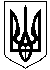 ГАЛИЦИНІВСЬКА СІЛЬСЬКА РАДАВІТОВСЬКОГО РАЙОНУ МИКОЛАЇВСЬКОЇ ОБЛАСТІРІШЕННЯВід 15 липня 2021 року № 21                                        IХ сесія VIII скликанняс. ГалициновеПро затвердження проекту землеустрою щодо відведення земельних ділянок в орендуВідповідно до пункту 34 частини 1 статті 26, статті 33 Закону України “ Про місцеве самоврядування в Україні ”, статей 12, 118, 124, 134, 186 Земельного кодексу України, статті 33 Закону України “ Про оренду землі ”, статей 25, 50 Закону України “ Про землеустрій ”, розглянувши  матеріали  постійної  комісії  сільської  ради    з питань земельних відносин та земельного кадастру, природокористування, планування території, охорони довкілля та екологічної безпеки, сільська  радаВИРІШИЛА:Затвердити проект землеустрою щодо відведення земельних ділянок в оренду із земель енергетики комунальної власності Акціонерному товариству «Миколаївобленерго» для розміщення, будівництва, експлуатації та обслуговування будівель і споруд об'єктів передачі електричної та теплової енергії (згідно КВЦПЗ: J 14.02) в межах території Галицинівської сільської ради Вітовського району Миколаївської області а саме:с. Галицинове:(ПС-113, ПС-35/6 кВ «Балабанівка») загальною площею ,  кадастровий номер 4823380600:01:000:0649;(ТП-222, ЗТП-10/0,4 кВ інвентарний № 39192) загальною площею0,0030 га, село Галицинове, вулиця Миру № 48, кадастровий номер 4823380600:01:000:0654;с. Прибузьке:(ПС-104, ПС-35/10 кВ «Прибузьке») загальною площею , кадастровий номер 4823384200:02:000:0268.Передати вище вказані земельні ділянки в оренду Акціонерному товариству «Миколаївобленерго» для розміщення, будівництва, експлуатації та обслуговування будівель і споруд об'єктів передачі електричної та теплової енергії строком на 7 років.Встановити орендну плату за користування вказаними земельними ділянками в розмірі 12% від нормативної грошової оцінки земельних ділянок.Контроль за виконанням цього рішення покласти на постійну комісію сільської ради з питань земельних відносин та земельного кадастру, природокористування, планування території, охорони довкілля та екологічної безпеки.                   Сільський голова                            І. НАЗАР